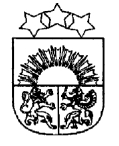 LATVIJAS  REPUBLIKA  KRĀSLAVAS  NOVADSKRĀSLAVAS  NOVADA  PAŠVALDĪBAReģ. Nr. 90001267487Rīgas iela 51, Krāslava, Krāslavas nov., LV-5601. Tālrunis +371 65624383, fakss +371 65681772e-pasts: dome@kraslava.lvKrāslavāIZGLĪTĪBAS, KULTŪRAS UN SPORTAJAUTĀJUMU KOMITEJAS SĒDESPROTOKOLS2023.gada 19.janvārīKrāslavā, Rīgas ielā 51Plkst.1400						                  	               (protokols Nr.1)Sēdi atklāj plkst. 1400Sēdi vada – pašvaldības Izglītības, kultūras un sporta jautājumu komitejas priekšsēdētājs Aivars Trūlis.Sēdi protokolē – pašvaldības lietvede Iveta Ekmane.PiedalāsDeputāti: Jāzeps Dobkevičs, Ivars Plivčs, Aivars Trūlis, Janīna Vanaga, Ēriks Zaikovskis.Nepiedalās: Jānis Tukāns (darba nespēja), Armands Pudniks (attaisnojošs iemesls).Pašvaldības administrācijas darbinieki:I.Vorslova, Izpilddirektora vietniece finanšu jautājumos;R.Timma, BK Krāslava valdes priekšsēdētājs;S.Petroviča, Izglītības pārvaldes vadītājas vietniece;V.Grizāns, Informācijas un komunikācijas tehnoloģiju nodaļas datortīklu administrators;A. Bačkurs, Jauniešu biedrības “DAGNE” valdes priekšsēdētājs. Sēdes vadītājs A.Trūlis piedāvā veikt izmaiņas sēdes darba kārtībā un papildināt darba kārtību ar:papildjautājumu Nr.4.§ „Par Krāslavas novada pašvaldības pedagoģiski medicīniskās komisijas sastāva apstiprināšanu”.	Atklāti balsojot ar 5 balsīm „par” (J.Dobkevičs, I.Plivčs, A.Trūlis, J.Vanaga, Ē.Zaikovskis) „pret” nav, „atturas” nav, Krāslavas novada pašvaldības Izglītības, kultūras un sporta jautājumu komiteja nolemj:Apstiprināt sēdes darba kārtību.Darba kārtība:Par finansējuma piešķiršanuPar Krāslavas novada centrālās bibliotēkas maksas pakalpojumiemPar grozījumiem darbinieku amatu un amatalgu sarakstāPar Krāslavas novada pašvaldības pedagoģiski medicīniskās komisijas sastāva apstiprināšanu1.§ Par finansējuma piešķiršanu1.1Par finansējuma piešķiršanu biedrībai „Latgales Karate Federācija“Ziņo: A.Trūlis, I.Vorslova (Izpilddirektora vietniece finanšu jautājumos).Debatēs piedalās: Ē.Zaikovskis.		1. Pamatojoties uz “Pašvaldību likuma” 10.panta pirmās daļas 21.punktu un Krāslavas novada pašvaldības 2022.gada 24.novembra noteikumiem “Noteikumi par Krāslavas novada pašvaldības finansējuma piešķiršanas un izlietojuma kontroles kārtību biedrībām, nodibinājumiem un reliģiskām organizācijām” (protokols Nr.18,18§), izskatot Dagdas karatē kluba iesniegumu,	atklāti balsojot ar 4 balsīm „par” (J.Dobkevičs, I.Plivčs, A.Trūlis, J.Vanaga,) „pret” nav, 1 „atturas” Ē.Zaikovskis, Krāslavas novada pašvaldības Izglītības, kultūras un sporta jautājumu komiteja nolemj: nepiešķirt finansējumu “Latgales Karate Federācijai” Dagdas karate kluba dalībai sacensībās 2023.gadā.Pielikumā: Dagdas karate kluba 15.12.2022. iesniegums1.2Par finansējuma piešķiršanu biedrībai „Dagdas baltkrievu biedrība „VERBICA““Ziņo: A.Trūlis, I.Vorslova (Izpilddirektora vietniece finanšu jautājumos).Debatēs piedalās: I.Plivčs.1. Pamatojoties uz “Pašvaldību likuma” 10.panta pirmās daļas 21.punktu un Krāslavas novada pašvaldības 2022.gada 24.novembra noteikumiem “Noteikumi par Krāslavas novada pašvaldības finansējuma piešķiršanas un izlietojuma kontroles kārtību biedrībām, nodibinājumiem un reliģiskām organizācijām” (protokols Nr.18,18§), izskatot biedrības “Dagdas baltkrievu biedrības “VERBICA”” iesniegumu, 	atklāti balsojot ar 5 balsīm „par” (J.Dobkevičs, I.Plivčs, A.Trūlis, J.Vanaga, Ē.Zaikovskis) „pret” nav, „atturas” nav, Krāslavas novada pašvaldības Izglītības, kultūras un sporta jautājumu komiteja nolemj:piešķirt finansējumu EUR 1300 (viens tūkstoti trīs simti euro 00 centi) apmērā biedrības “Dagdas baltkrievu biedrības “VERBICA”” pasākumu organizēšanai un darbības nodrošināšanai 2023.gadā.		2. Finansējumu piešķirt no Dagdas pilsētas un pagastu apvienības budžetā biedrību un reliģisko organizāciju atbalstam plānotajiem līdzekļiem ( EKK3200 ) un izlietot 2023.gadā.3. Dagdas pilsētas un pagastu apvienībai nodrošināt ar biedrības “Dagdas baltkrievu biedrības “VERBICA””  finansēšanu saistīto darbību administrēšanu (līguma slēgšanu, finansējuma piešķiršanu un Krāslavas novada pašvaldības piešķirtā finansējuma izlietojuma kontroli).Pielikumā: Biedrības “Dagdas baltkrievu biedrības “VERBICA”” 20.12.2022. iesniegums1.3Par finansējuma piešķiršanu biedrībai „Futbola klubs „Krāslava““    Ziņo: A.Trūlis, I.Vorslova (Izpilddirektora vietniece finanšu jautājumos), R.Timma (BK Krāslava valdes priekšsēdētājs), S.Petroviča (Izglītības pārvaldes vadītājas vietniece).Debatēs piedalās: I.Plivčs, Ē.Zaikovskis, J.Dobkevičš.Pamatojoties uz “Pašvaldību likuma” 10.panta pirmās daļas 21.punktu un Krāslavas novada pašvaldības 2022.gada 24.novembra noteikumiem “Noteikumi par Krāslavas novada pašvaldības finansējuma piešķiršanas un izlietojuma kontroles kārtību biedrībām, nodibinājumiem un reliģiskām organizācijām” (protokols Nr.18,18§), izskatot biedrības “Futbola kluba Krāslava” iesniegumu, 	atklāti balsojot ar 4 balsīm „par” (J.Dobkevičs, I.Plivčs, A.Trūlis, Ē.Zaikovskis) „pret” nav, 1 „atturas” J.Vanaga, Krāslavas novada pašvaldības Izglītības, kultūras un sporta jautājumu komiteja nolemj:piešķirt finansējumu EUR 9240 (deviņi tūkstoši divi simti četrdesmit euro 00 centi) apmērā biedrībai „Futbola klubs „Krāslava“ dalībai sacensībās, treniņnometnes organizēšanai un biedrības izdevumu segšanai 2023.gadā.Pielikumā: Biedrības „Futbola klubs „Krāslava“ 19.12.2022. iesniegums 1.4Par finansējuma piešķiršanu biedrībai “Pīlādzītis klubs”Ziņo: A.Trūlis.Debatēs piedalās: I.Plivčs, Ē.Zaikovskis.Pamatojoties uz “Pašvaldību likuma” 10.panta pirmās daļas 21.punktu un Krāslavas novada pašvaldības 2022.gada 24.novembra noteikumiem “Noteikumi par Krāslavas novada pašvaldības finansējuma piešķiršanas un izlietojuma kontroles kārtību biedrībām, nodibinājumiem un reliģiskām organizācijām” (protokols Nr.18,18§), izskatot biedrības “Pīlādzītis klubs” iesniegumu, 	atklāti balsojot ar 5 balsīm „par” (J.Dobkevičs, I.Plivčs, A.Trūlis, J.Vanaga, Ē.Zaikovskis) „pret” nav, „atturas” nav, Krāslavas novada pašvaldības Izglītības, kultūras un sporta jautājumu komiteja nolemj:piešķirt finansējumu EUR 1382 (viens tūkstotis trīs simti astoņdesmit divi euro 00 centi) apmērā biedrībai “Pīlādzītis klubs” nometnes organizēšanai, inventāra iegādei un programmas ieviešanai 2023.gadā.	Pielikumā: Biedrības “Pīlādzītis klubs”  15.12.2022. iesniegums 1.5Par finansējuma piešķiršanu biedrības “Latvijas Politiski represēto apvienība” Krāslavas nodaļai Ziņo: A.Trūlis.Pamatojoties uz “Pašvaldību likuma” 10.panta pirmās daļas 21.punktu un Krāslavas novada pašvaldības 2022.gada 24.novembra noteikumiem “Noteikumi par Krāslavas novada pašvaldības finansējuma piešķiršanas un izlietojuma kontroles kārtību biedrībām, nodibinājumiem un reliģiskām organizācijām” (protokols Nr.18,18§), izskatot biedrības “Latvijas Politiski represēto apvienības” Krāslavas nodaļas iesniegumu, 		atklāti balsojot ar 5 balsīm „par” (J.Dobkevičs, I.Plivčs, A.Trūlis, J.Vanaga, Ē.Zaikovskis) „pret” nav, „atturas” nav, Krāslavas novada pašvaldības Izglītības, kultūras un sporta jautājumu komiteja nolemj:piešķirt finansējumu EUR 300 (trīs simti euro 00 centi) apmērā biedrības “Latvijas Politiski represēto apvienības” Krāslavas nodaļai pasākumu organizēšanai un biedrības izdevumu segšanai 2023.gadā.		Pielikumā: Biedrības “Latvijas Politiski represēto apvienības” Krāslavas nodaļas 12.12.2022. iesniegums 1.6Par finansējuma piešķiršanu biedrībai “Sportists”     Ziņo: A.Trūlis, I.Vorslova (Izpilddirektora vietniece finanšu jautājumos).Debatēs piedalās: Ē.Zaikovskis.Pamatojoties uz “Pašvaldību likuma” 10.panta pirmās daļas 21.punktu un Krāslavas novada pašvaldības 2022.gada 24.novembra noteikumiem “Noteikumi par Krāslavas novada pašvaldības finansējuma piešķiršanas un izlietojuma kontroles kārtību biedrībām, nodibinājumiem un reliģiskām organizācijām” (protokols Nr.18,18§), izskatot biedrības “Sportists” iesniegumu, 	atklāti balsojot ar 5 balsīm „par” (J.Dobkevičs, I.Plivčs, A.Trūlis, J.Vanaga, Ē.Zaikovskis) „pret” nav, „atturas” nav, Krāslavas novada pašvaldības Izglītības, kultūras un sporta jautājumu komiteja nolemj:piešķirt finansējumu EUR 2650 (divi tūkstoši seši simti piecdesmit  euro 00 centi) apmērā biedrības “Sportists” pasākumu organizēšanai, nometnes organizēšanai un biedrības izdevumu segšanai 2023.gadā.Pielikumā: Biedrības “Sportists” 12.12.2022. iesniegums 1.7Par finansējuma piešķiršanu Krāslavas novada bērnu ar īpašām un speciālām  vajadzībām atbalsta biedrībai “Saulessvece”     Ziņo: A.Trūlis, I.Vorslova (Izpilddirektora vietniece finanšu jautājumos).Pamatojoties uz “Pašvaldību likuma” 10.panta pirmās daļas 21.punktu un Krāslavas novada pašvaldības 2022.gada 24.novembra noteikumiem “Noteikumi par Krāslavas novada pašvaldības finansējuma piešķiršanas un izlietojuma kontroles kārtību biedrībām, nodibinājumiem un reliģiskām organizācijām” (protokols Nr.18,18§), izskatot biedrības “Saulessvece” iesniegumu, atklāti balsojot ar 5 balsīm „par” (J.Dobkevičs, I.Plivčs, A.Trūlis, J.Vanaga, Ē.Zaikovskis) „pret” nav, „atturas” nav, Krāslavas novada pašvaldības Izglītības, kultūras un sporta jautājumu komiteja nolemj:piešķirt finansējumu EUR 800 (astoņi simti euro 00 centi) apmērā biedrības “Saulessvece” pasākumu organizēšanai un biedrības izdevumu segšanai 2023.gadā.		Pielikumā: Biedrības “Saulessvece” 08.12.2022. iesniegums 1.8Par finansējuma piešķiršanu biedrībai “Ģimenes atbalsta centrs “Atvērtība”   Ziņo: A.Trūli.Pamatojoties uz “Pašvaldību likuma” 10.panta pirmās daļas 21.punktu un Krāslavas novada pašvaldības 2022.gada 24.novembra noteikumiem “Noteikumi par Krāslavas novada pašvaldības finansējuma piešķiršanas un izlietojuma kontroles kārtību biedrībām, nodibinājumiem un reliģiskām organizācijām” (protokols Nr.18,18§), izskatot biedrības “Ģimenes atbalsta centrs “Atvērtība”” iesniegumu, atklāti balsojot ar 5 balsīm „par” (J.Dobkevičs, I.Plivčs, A.Trūlis, J.Vanaga, Ē.Zaikovskis) „pret” nav, „atturas” nav, Krāslavas novada pašvaldības Izglītības, kultūras un sporta jautājumu komiteja nolemj:piešķirt finansējumu EUR 700 (septiņi simti euro 00 centi) apmērā biedrības “Ģimenes atbalsta centrs “Atvērtība”” pasākumu organizēšanai un biedrības izdevumu segšanai 2023.gadā.	Pielikumā: Biedrības “Ģimenes atbalsta centrs “Atvērtība”” 12.12.2022. iesniegums 1.9Par finansējuma piešķiršanu Dagdas Svētītāja Nikolaja Brīnumdarītāja pareizticīgo draudze    Ziņo: A.Trūlis, I.Vorslova (Izpilddirektora vietniece finanšu jautājumos).Debatēs piedalās: Ē.Zaikovskis.1. Pamatojoties uz “Pašvaldību likuma” 10.panta pirmās daļas 21.punktu un Krāslavas novada pašvaldības 2022.gada 24.novembra noteikumiem “Noteikumi par Krāslavas novada pašvaldības finansējuma piešķiršanas un izlietojuma kontroles kārtību biedrībām, nodibinājumiem un reliģiskām organizācijām” (protokols Nr.18,18§), izskatot Dagdas Svētītāja Nikolaja Brīnumdarītāja pareizticīgo draudzes iesniegumu, atklāti balsojot ar 5 balsīm „par” (J.Dobkevičs, I.Plivčs, A.Trūlis, J.Vanaga, Ē.Zaikovskis) „pret” nav, „atturas” nav, Krāslavas novada pašvaldības Izglītības, kultūras un sporta jautājumu komiteja nolemj:piešķirt finansējumu EUR 5000 (pieci tūkstoši euro 00 centi) apmērā Dagdas Svētītāja Nikolaja Brīnumdarītāja pareizticīgo draudzei būvniecības darbu veikšanai 2023.gadā.		2. Finansējumu piešķirt no Dagdas pilsētas un pagastu apvienības budžetā biedrību un reliģisko organizāciju atbalstam plānotajiem līdzekļiem ( EKK3200 ) un izlietot 2023.gadā.3. Dagdas pilsētas un pagastu apvienībai nodrošināt ar Dagdas Svētītāja Nikolaja Brīnumdarītāja pareizticīgo draudzes finansēšanu saistīto darbību administrēšanu (līguma slēgšanu, finansējuma piešķiršanu un Krāslavas novada pašvaldības piešķirtā finansējuma izlietojuma kontroli).Pielikumā: Dagdas Svētītāja Nikolaja Brīnumdarītāja pareizticīgo draudzes 05.12.2022. iesniegums1.10Par finansējuma piešķiršanu biedrībai “Attīstībai” Ziņo: A.Trūlis, I.Vorslova (Izpilddirektora vietniece finanšu jautājumos).Pamatojoties uz “Pašvaldību likuma” 10.panta pirmās daļas 21.punktu un Krāslavas novada pašvaldības 2022.gada 24.novembra noteikumiem “Noteikumi par Krāslavas novada pašvaldības finansējuma piešķiršanas un izlietojuma kontroles kārtību biedrībām, nodibinājumiem un reliģiskām organizācijām” (protokols Nr.18,18§), izskatot biedrības “Attīstībai” iesniegumu, atklāti balsojot ar 5 balsīm „par” (J.Dobkevičs, I.Plivčs, A.Trūlis, J.Vanaga, Ē.Zaikovskis) „pret” nav, „atturas” nav, Krāslavas novada pašvaldības Izglītības, kultūras un sporta jautājumu komiteja nolemj:piešķirt finansējumu EUR 700 (septiņi simti euro 00 centi) apmērā biedrības “Attītībai” pasākumu organizēšanai un biedrības izdevumu segšanai 2023.gadā.Pielikumā: Biedrības “Attīstībai” 07.12.2022. iesniegums 1.11Par finansējuma piešķiršanu biedrībai “Latvijas sociālās adaptācijas asociācija” Ziņo: A.Trūlis, I.Vorslova (Izpilddirektora vietniece finanšu jautājumos).Pamatojoties uz “Pašvaldību likuma” 10.panta pirmās daļas 21.punktu un Krāslavas novada pašvaldības 2022.gada 24.novembra noteikumiem “Noteikumi par Krāslavas novada pašvaldības finansējuma piešķiršanas un izlietojuma kontroles kārtību biedrībām, nodibinājumiem un reliģiskām organizācijām” (protokols Nr.18,18§), izskatot biedrības “Latvijas sociālās adaptācijas asociācija” iesniegumu, atklāti balsojot ar 5 balsīm „par” (J.Dobkevičs, I.Plivčs, A.Trūlis, J.Vanaga, Ē.Zaikovskis) „pret” nav, „atturas” nav, Krāslavas novada pašvaldības Izglītības, kultūras un sporta jautājumu komiteja nolemj:piešķirt finansējumu EUR 700 (septiņi simti euro 00 centi) apmērā biedrības “Latvijas sociālās adaptācijas asociācija” izdevumu segšanai 2023.gadā.		Pielikumā: Biedrības “Latvijas sociālās adaptācijas asociācija” 16.11.2022. iesniegums 1.12Par finansējuma piešķiršanu Komunistiskā terora upuru atbalsta un palīdzības fondam “Sibīrijas bērni” Ziņo: A.Trūlis, I.Vorslova (Izpilddirektora vietniece finanšu jautājumos).Debatēs piedalās: I.Plivčs.Pamatojoties uz “Pašvaldību likuma” 10.panta pirmās daļas 21.punktu un Krāslavas novada pašvaldības 2022.gada 24.novembra noteikumiem “Noteikumi par Krāslavas novada pašvaldības finansējuma piešķiršanas un izlietojuma kontroles kārtību biedrībām, nodibinājumiem un reliģiskām organizācijām” (protokols Nr.18,18§), izskatot Komunistiskā terora upuru atbalsta un palīdzības fondam “Sibīrijas bērni” iesniegumu,atklāti balsojot ar 5 balsīm „par” (J.Dobkevičs, I.Plivčs, A.Trūlis, J.Vanaga, Ē.Zaikovskis) „pret” nav, „atturas” nav, Krāslavas novada pašvaldības Izglītības, kultūras un sporta jautājumu komiteja nolemj:piešķirt finansējumu EUR 200 (divi simti euro 00 centi) apmērā Komunistiskā terora upuru atbalsta un palīdzības fondam “Sibīrijas bērni” pasākumu organizēšanai 2023.gadā.Pielikumā: Komunistiskā terora upuru atbalsta un palīdzības fonda “Sibīrijas bērni” 29.11.2022. iesniegums 1.13Par finansējuma piešķiršanu biedrībai „Krāslavas katoļu draudzei „Caritas grupa“ Ziņo: A.Trūlis, I.Vorslova (Izpilddirektora vietniece finanšu jautājumos).Debatēs piedalās: Ē.Zaikovskis, J.DobkevičšPamatojoties uz “Pašvaldību likuma” 10.panta pirmās daļas 21.punktu un Krāslavas novada pašvaldības 2022.gada 24.novembra noteikumiem “Noteikumi par Krāslavas novada pašvaldības finansējuma piešķiršanas un izlietojuma kontroles kārtību biedrībām, nodibinājumiem un reliģiskām organizācijām” (protokols Nr.18,18§), izskatot biedrības „Krāslavas katoļu draudzei „Caritas grupa“  iesniegumu, atklāti balsojot ar 5 balsīm „par” (J.Dobkevičs, I.Plivčs, A.Trūlis, J.Vanaga, Ē.Zaikovskis) „pret” nav, „atturas” nav, Krāslavas novada pašvaldības Izglītības, kultūras un sporta jautājumu komiteja nolemj:piešķirt finansējumu EUR 3500 (trīs tūkstoši pieci simti euro 00 centi) apmērā biedrības „Krāslavas katoļu draudzei „Caritas grupa“   komunālo pakalpojumu apmaksai 2023.gadā.Pielikumā: Biedrības „Krāslavas katoļu draudzei „Caritas grupa 29.11.2022 un 30.12.2022. iesniegumi 1.14Par finansējuma piešķiršanu biedrībai “Fotoklubs “Zibsnis”” Ziņo: A.Trūlis, I.Vorslova (Izpilddirektora vietniece finanšu jautājumos).Debatēs piedalās: I.Plivčs, Ē.Zaikovskis, J.Dobkevičš.Pamatojoties uz “Pašvaldību likuma” 10.panta pirmās daļas 21.punktu un Krāslavas novada pašvaldības 2022.gada 24.novembra noteikumiem “Noteikumi par Krāslavas novada pašvaldības finansējuma piešķiršanas un izlietojuma kontroles kārtību biedrībām, nodibinājumiem un reliģiskām organizācijām” (protokols Nr.18,18§), izskatot biedrības “Fotoklubs “Zibsnis”” iesniegumu, atklāti balsojot ar 5 balsīm „par” (J.Dobkevičs, I.Plivčs, A.Trūlis, J.Vanaga, Ē.Zaikovskis) „pret” nav, „atturas” nav, Krāslavas novada pašvaldības Izglītības, kultūras un sporta jautājumu komiteja nolemj:piešķirt finansējumu EUR 700 (septiņi simti euro 00 centi) apmērā biedrības “Fotoklubs “Zibsnis””  fotoizstādes, veltītas Krāslavas 100 gadu jubilejai, sagatavošanas un atklāšanas pasākuma organizēšanas izdevumiem 2023.gadā.	Pielikumā: Biedrības “Fotoklubs “Zibsnis”” 15.12.2022. iesniegums 1.15Par finansējuma piešķiršanu biedrībai “Jauniešu biedrība “Dagne””    Ziņo: A.Trūlis, I.Vorslova (Izpilddirektora vietniece finanšu jautājumos), A. Bačkurs (Jauniešu biedrības “DAGNE” valdes priekšsēdētājs).   Debatēs piedalās: I.Plivčs, Ē.Zaikovskis, J.Dobkevičš, J.Vanaga.   Pamatojoties uz “Pašvaldību likuma” 10.panta pirmās daļas 21.punktu un Krāslavas novada pašvaldības 2022.gada 24.novembra noteikumiem “Noteikumi par Krāslavas novada pašvaldības finansējuma piešķiršanas un izlietojuma kontroles kārtību biedrībām, nodibinājumiem un reliģiskām organizācijām” (protokols Nr.18,18§), izskatot biedrības “Jauniešu biedrība “Dagne”” iesniegumu, atklāti balsojot ar 5 balsīm „par” (J.Dobkevičs, I.Plivčs, A.Trūlis, J.Vanaga, Ē.Zaikovskis) „pret” nav, „atturas” nav, Krāslavas novada pašvaldības Izglītības, kultūras un sporta jautājumu komiteja nolemj:piešķirt finansējumu EUR 3000 (trīs tūkstoši euro 00 centi) apmērā biedrības “Jauniešu biedrība “Dagne”” telpu nomas izdevumu segšanai 2023.gadā.	Pielikumā: Biedrības “Jauniešu biedrība “Dagne”” 06.01.2023. iesniegums 1.16Par finansējuma piešķiršanu dalībai motosporta sacensībās   Ziņo: A.Trūlis, I.Vorslova (Izpilddirektora vietniece finanšu jautājumos).1. Pamatojoties uz “Pašvaldību likuma” 10.panta pirmās daļas 21.punktu, izskatot Aleksandra Borozdina iesniegumu,  atklāti balsojot ar 5 balsīm „par” (J.Dobkevičs, I.Plivčs, A.Trūlis, J.Vanaga, Ē.Zaikovskis) „pret” nav, „atturas” nav, Krāslavas novada pašvaldības Izglītības, kultūras un sporta jautājumu komiteja nolemj:paredzēt finansējumu Dagdas pilsētas un pagastu apvienības budžetā EUR 1500 (viens tūkstotis pieci simti euro 00 centi) apmērā dalībai motosporta sacensībās 2023.gadā.2. Dagdas pilsētas un pagastu apvienībai apmaksāt A. B. izdevumus par dalību motosporta sacensībās 2023.gadā, nepārsniedzot rezervēto līdzekļu apjomu.Pielikumā: A. B. 28.11.2022. iesniegums1.17Par finansējuma piešķiršanu Latgaliešu kultūras gada balvai „Boņuks 2022“   Ziņo: A.Trūlis.   Debatēs piedalās: I.Plivčs.Pamatojoties uz “Pašvaldību likuma” 10.panta pirmās daļas 21.punktu, izskatot SIA „Austrumlatvijas koncertzāle“  iesniegumu, atklāti balsojot ar 5 balsīm „par” (J.Dobkevičs, I.Plivčs, A.Trūlis, J.Vanaga, Ē.Zaikovskis) „pret” nav, „atturas” nav, Krāslavas novada pašvaldības Izglītības, kultūras un sporta jautājumu komiteja nolemj: piešķirt finansējumu EUR 400 (četri simti euro 00 centi) apmērā SIA “Austrumlatvijas koncertzāle” Latgaliešu kultūras gada balvas „Boņuks 2022“ pasniegšanas ceremonijas nodrošināšanai 2023.gadā.Pielikumā: SIA „Austrumlatvijas koncertzāle“ 15.12.2022. iesniegums1.18Par finansējuma piešķiršanu biedrībai „Latgales Tūrisma asociācija“Ziņo: A.Trūlis, I.Vorslova (Izpilddirektora vietniece finanšu jautājumos). Pamatojoties uz “Pašvaldību likuma” 10.panta pirmās daļas 21.punktu, izskatot SIA „Latgales tūrisma asociācija“  iesniegumu,  atklāti balsojot ar 5 balsīm „par” (J.Dobkevičs, I.Plivčs, A.Trūlis, J.Vanaga, Ē.Zaikovskis) „pret” nav, „atturas” nav, Krāslavas novada pašvaldības Izglītības, kultūras un sporta jautājumu komiteja nolemj:piešķirt finansējumu EUR 4400 (četri tūkstoši četri simti četrdesmit euro 00 centi) apmērā biedrības “Latgales tūrisma asociācija” ilgtspējīgas tūrisma nozares attīstības veicināšanas pasākumu organizēšanai Latgales reģionā,  mārketinga aktivitāšu īstenošanai un Latgales tūrisma tēla popularizēšanai vietējā un starptautiskajā tirgū 2023.gadā.Pielikumā:  Biedrības „Latgales tūrisma asociācija“ 10.01.2023. Vienošanās projektsLēmuma projekta iesniedzējs:Komitejas priekšsēdētājs: A.TrūlisLēmuma projekta sagatavotājs:Izpilddirektora vietniece finanšu jautājumos: I.Vroslova2.§Par Krāslavas novada centrālās bibliotēkas maksas pakalpojumiem   Ziņo: A.Trūlis, I.Vorslova (Izpilddirektora vietniece finanšu jautājumos).   Debatēs piedalās: Ē.Zaikovskis, J.Dobkevičš, J.Vanaga.1. Pamatojoties uz Pašvaldību likuma 10.panta divdesmit pirmās daļas un Krāslavas novada centrālās bibliotēkas 08.12.2022 vēstuli Nr.1.13/11, atklāti balsojot ar 5 balsīm „par” (J.Dobkevičs, I.Plivčs, A.Trūlis, J.Vanaga, Ē.Zaikovskis) „pret” nav, „atturas” nav, Krāslavas novada pašvaldības Izglītības, kultūras un sporta jautājumu komiteja nolemj:apstiprināt Krāslavas novada centrālās bibliotēkas maksas pakalpojuma cenrādi.2. Atļaut nepilngadīgajiem Krāslavas novada  skolu audzēkņiem iespieddarbu kopēšanu, datorizdruku un skenēšanu veikt bez maksas mācību vielas apgūšanai.Pielikumā: Krāslavas novada centrālās bibliotēkas vēstule Nr. 1.13/11Lēmuma projekta iesniedzējs:Komitejas priekšsēdētājs: A.TrūlisLēmuma projekta sagatavotājs:Administratīva nodaļa3.§Par grozījumiem darbinieku amatu un amatalgu sarakstā   Ziņo: A.Trūlis.Pamatojoties uz „Pašvaldību likuma” 10.panta pirmās daļas 21.punktu, Krāslavas novada pašvaldības deputātu un darbinieku atlīdzības nolikuma 5.2.3. punktu, atklāti balsojot ar 5 balsīm „par” (J.Dobkevičs, I.Plivčs, A.Trūlis, J.Vanaga, Ē.Zaikovskis) „pret” nav, „atturas” nav, Krāslavas novada pašvaldības Izglītības, kultūras un sporta jautājumu komiteja nolemj:veikt grozījumus:1. Krāslavas ģimnāzijas darbinieku amatu un amatalgu sarakstā un ar 2023.gada 1.februāri izslēgt sekojošu amata vienību:2. Krāslavas Varavīksnes vidusskolas darbinieku amatu un amatalgu sarakstā un ar 2023.gada 1.februāri izslēgt sekojošu amata vienību:Lēmuma projekta iesniedzējs:Komitejas priekšsēdētājs: A.TrūlisLēmuma projekta sagatavotājs:Lēmuma projekta sagatavotājs:Krāslavas novada izglītības pārvalde4.§Par Krāslavas novada pašvaldības pedagoģiski medicīniskās komisijas sastāva apstiprināšanuZiņo: A.Trūlis, S.Petroviča (Izglītības pārvaldes vadītājas vietniece).Pamatojoties uz 16.10.2022. MK noteikumu Nr.709 "Noteikumi par pedagoģiski medicīniskajām komisijām" 9.punktu un Krāslavas novada pašvaldības domes 17.02.2022. “Krāslavas novada pašvaldības pedagoģiski medicīniskās komisijas nolikuma” 3.daļas 3.1. punktu,atklāti balsojot ar 5 balsīm „par” (J.Dobkevičs, I.Plivčs, A.Trūlis, J.Vanaga, Ē.Zaikovskis) „pret” nav, „atturas” nav, Krāslavas novada pašvaldības Izglītības, kultūras un sporta jautājumu komiteja nolemj:apstiprināt Krāslavas novada pašvaldības pedagoģiski medicīnisko komisiju sekojošā sastāvā:1.	Komisijas vadītāja - Tatjana Kromāne – Aleksandrovas pamatskolas speciālais pedagogs;2.	Komisijas psihologs - Diāna Krilova - Dagdas vidusskolas psiholoģe;3.	Komisijas logopēds – Inese Kuzņecova - Aleksandrovas pamatskolas logopēde;4.	Komisijas speciālais pedagogs – Ina Grebņova – Aleksandrovas pamatskolas speciālais pedagogs5.	Komisijas ārsts – Aleksandrs Jevtušoks - SIA "Krāslavas slimnīca", galvenais ārsts.Lēmuma projekta iesniedzējs:Komitejas priekšsēdētājs: A.TrūlisLēmuma projekta sagatavotājs:Krāslavas novada Izglītības pārvaldeSēdi slēdz plkst. 15.13.Komitejas priekšsēdētājs							    	A.Trūlis    Pašvaldības lietvede                                                                                                I.Ekmane    20.01.2023.Pakalpojuma veids, daudzumsCena eiro ar PVNIespieddarbu un citu dokumentu kopēšana        Teksts melnbalts  A 4 1.lpp. 0,10        Teksts melnbalts  A 4  lapa no abām pusēm0,15        Teksts melnbalts  A 3 1 lpp.0,20        Teksts melnbalts   A 3  lapa no abām pusēm0,30        Attēls melnbalts  A 4 1 lpp.0,20         Attēls melnbalts  A 3 1 lpp.0,30         Teksts ar melnbaltu attēlu A 4 1 lpp.0,25        Teksts krāsains     A 4 1  lpp.0,35        Attēls krāsains     A 4  1 lpp.0,50        Teksts ar krāsainu attēlu   A 4  1 lpp.0,55  Datorizdruka        Teksts melnbalts  A 4  1 lpp.0,15        Teksts melnbalts A 4 no abām pusēm0,20        Teksts melnbalts A 3 1 lpp.0,25         Teksts melnbalts A 3 no abām pusēm0,40        Teksts ar melnbaltu attēlu A 4 1 lpp.0,25        Teksts krāsains     A 4  1 lpp.0,35        Attēls krāsains   A 4 1 lpp0,50        Teksts ar krāsainu attēlu   A 4  1 lpp0,60  Attēla un teksta skenēšana 1 lpp.0,20 Laminēšana        Vizītkaršu formāts0,30        A 4 formāts0,85        A 5 formāts0,55Teksta sagatavošana elektroniskā formātā, ja to dara bibliotekārs (iepriekš vienojoties) A4 formāts – 1 lapa1,50 Telpu noma - stundā         Bez biroja tehnikas 0,10 EUR par 1 m2 (65 m2)6,50         Ar biroja tehniku   14,50    Izdevumu pasūtīšana SBA kārtā Saskaņā ar Latvijas Pasta tarifiemAmatsProfesiju klasi-fikatora kodsSaimeLī-me-nisMēneš-algu grupaVie-nību skaitsAlgas likme (EUR)Algas fonds (EUR/ mēn.)Laborants(fizika)3111 0835. Pētniecība I50,162062Laborants(bioloģija)3111 0835. Pētniecība I50,162062Laborants(ķīmija)3141 0235. Pētniecība I50,162062Laborants(fizika)3111 0835. Pētniecība I50,162062AmatsProfesiju klasi-fikatora kodsSaimeLī-me-nisMēneš-algu grupaVie-nību skaitsAlgas likme (EUR)Algas fonds (EUR/ mēn.)Laborants(ķīmijas kab.)3111 0835. Pētniecība I50,25620155